موضوع الفيزياء لشعبة العلوم التجريبية بكالوريا 2011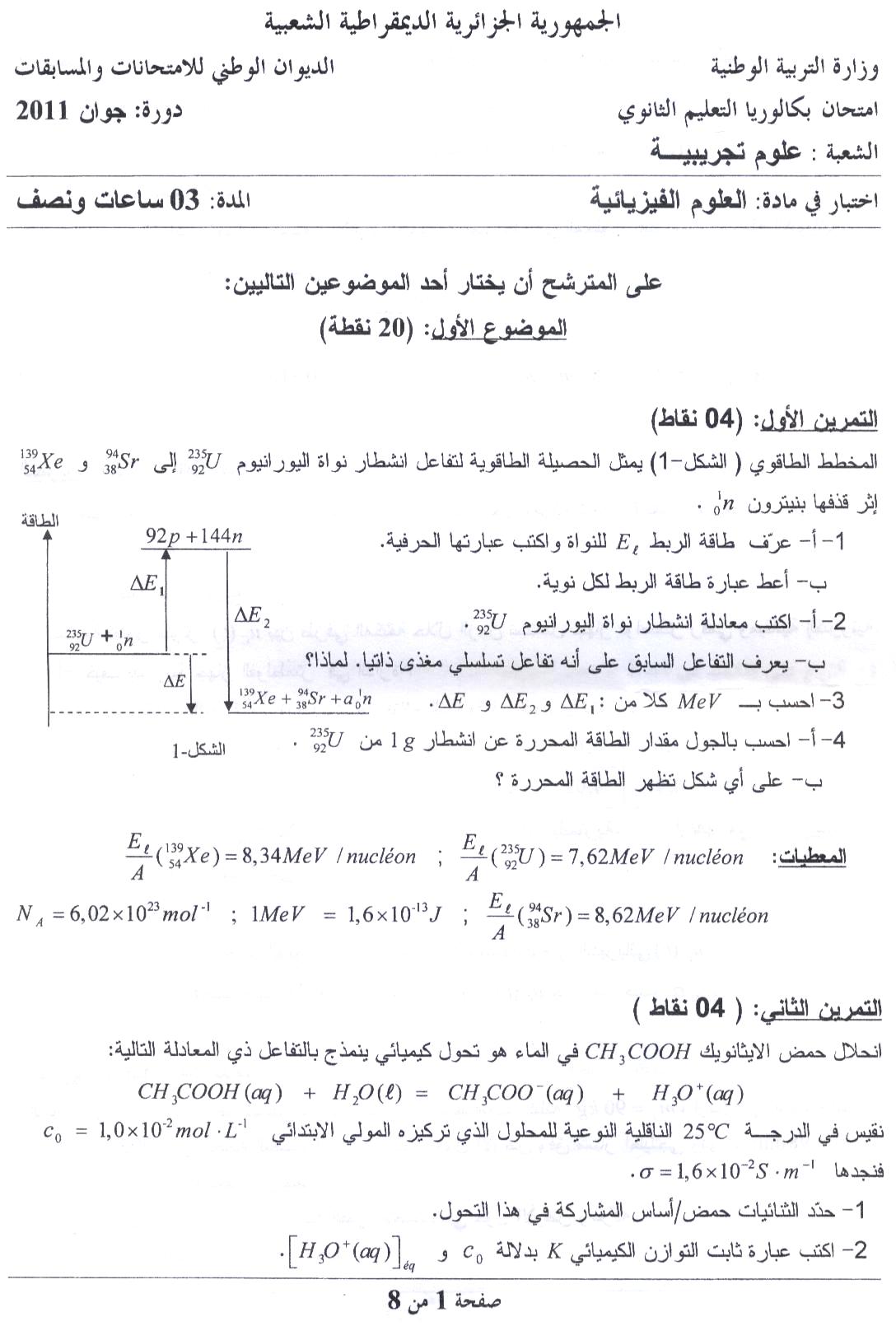 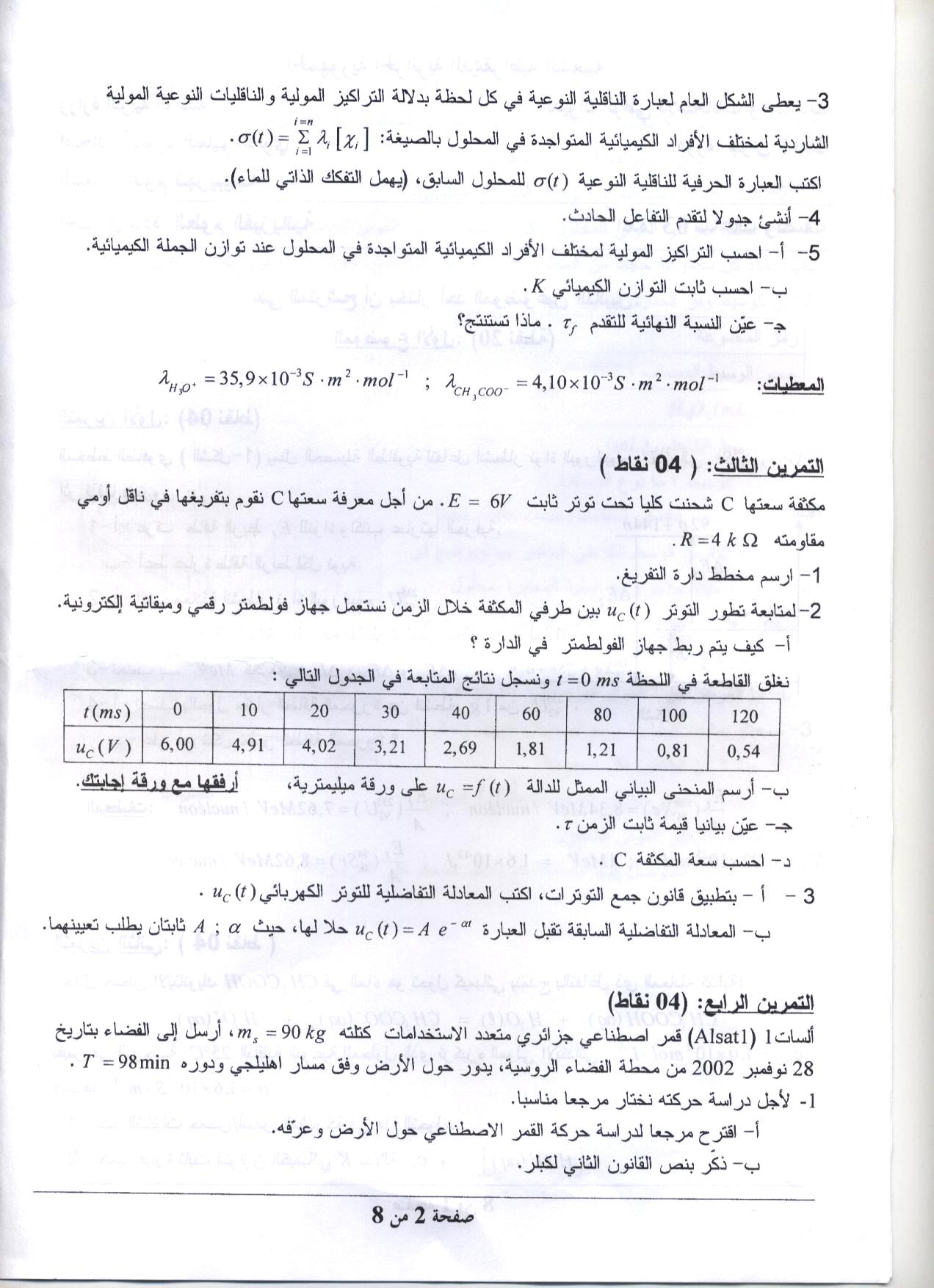 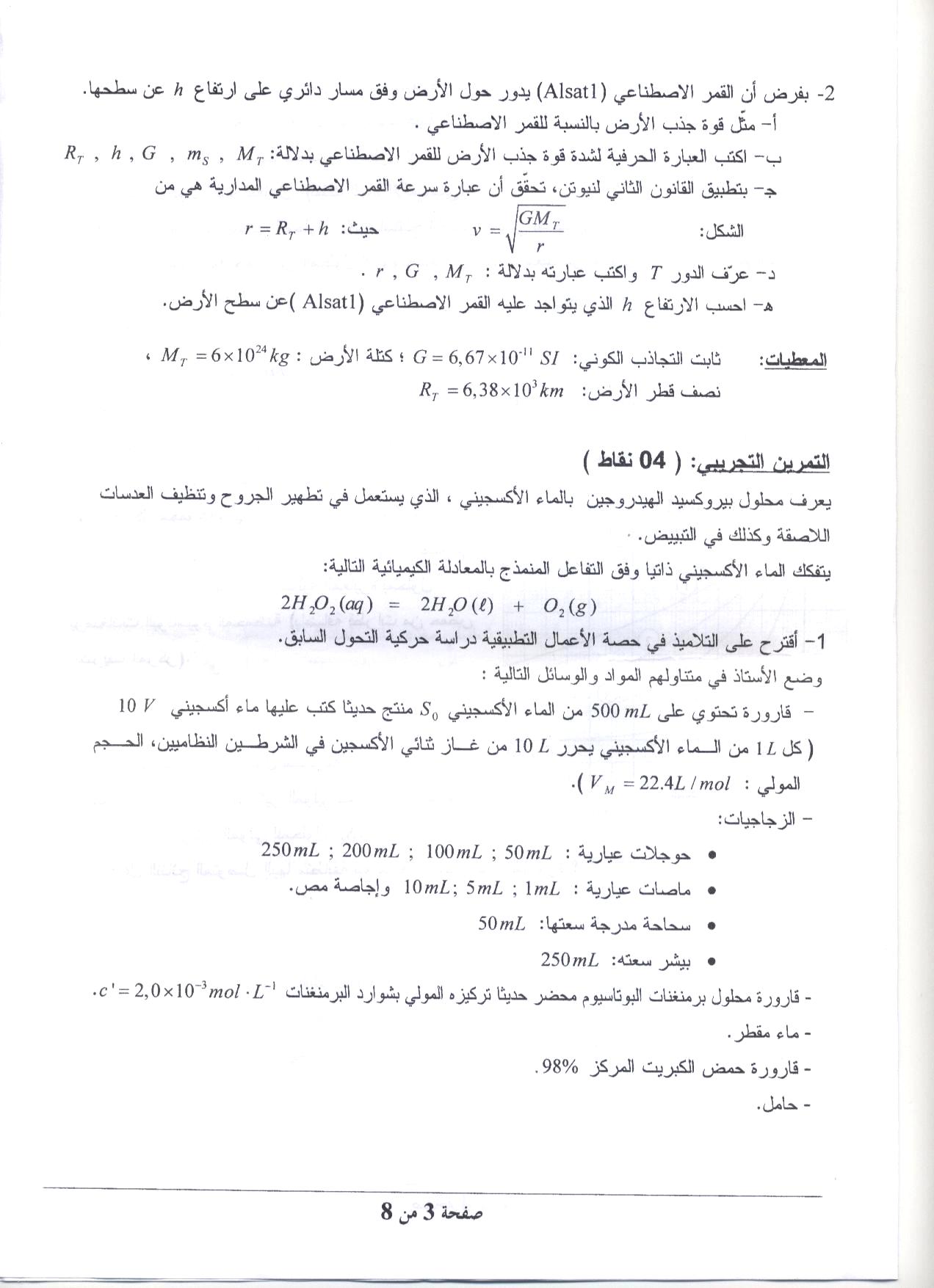 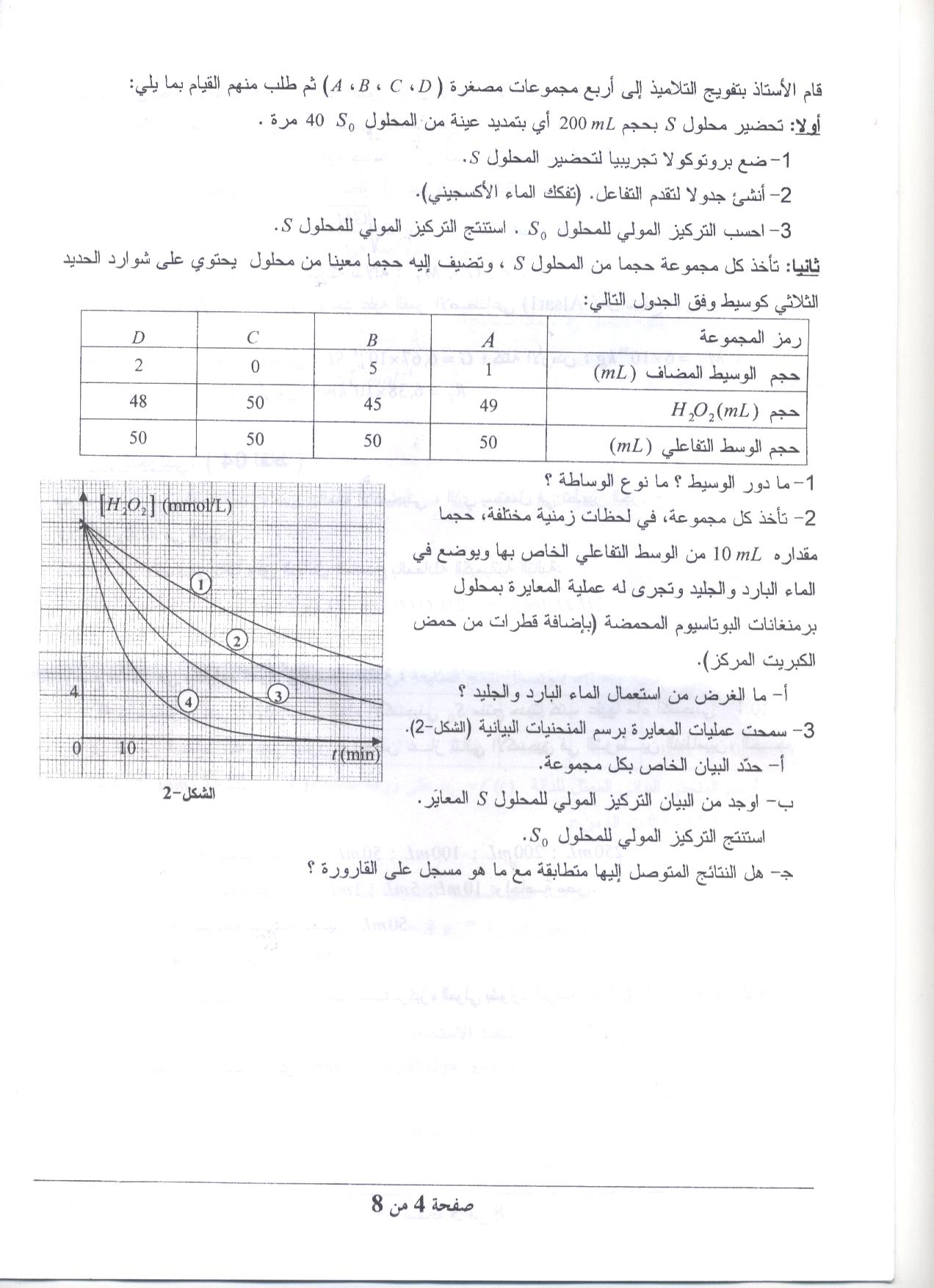 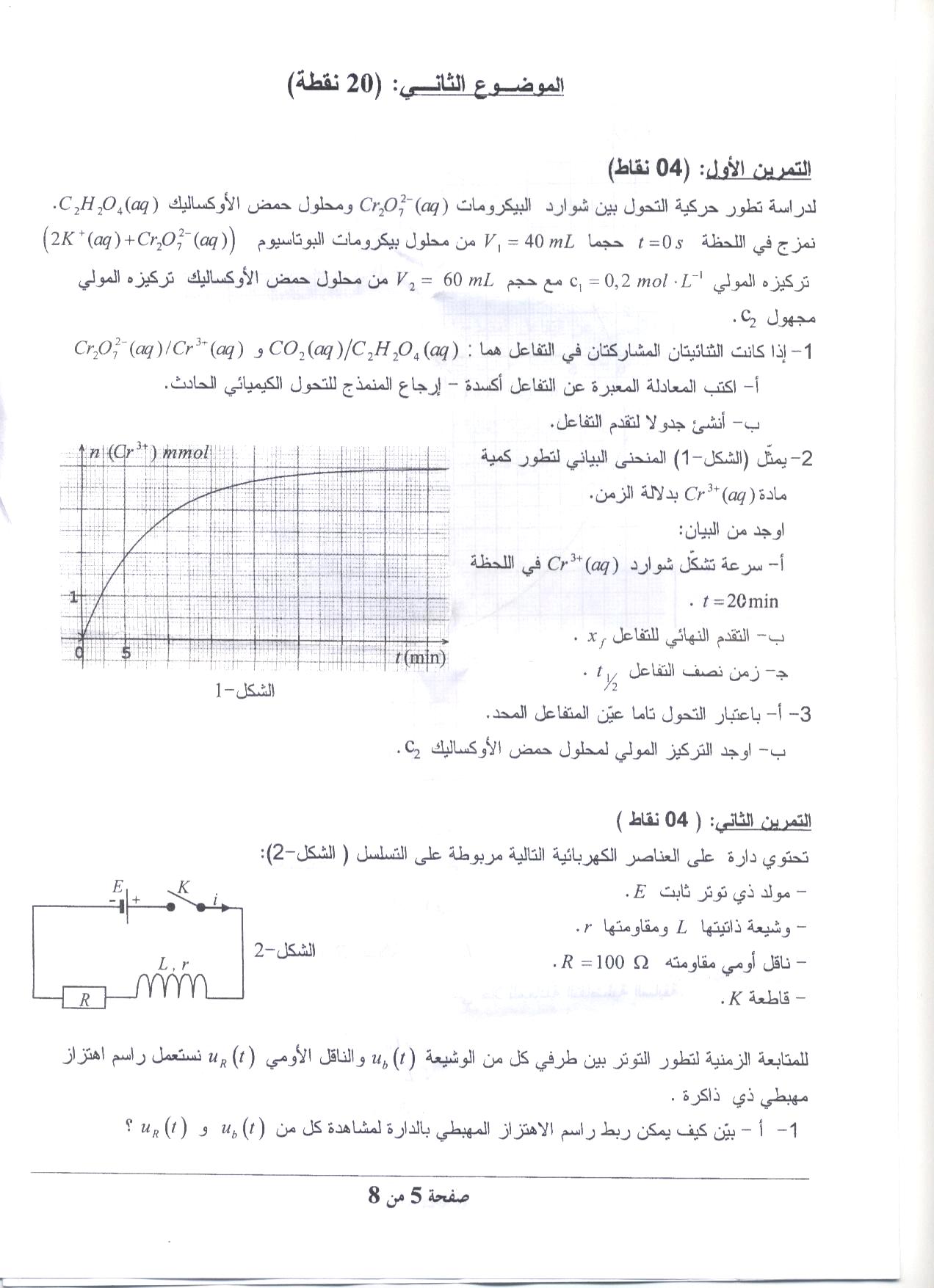 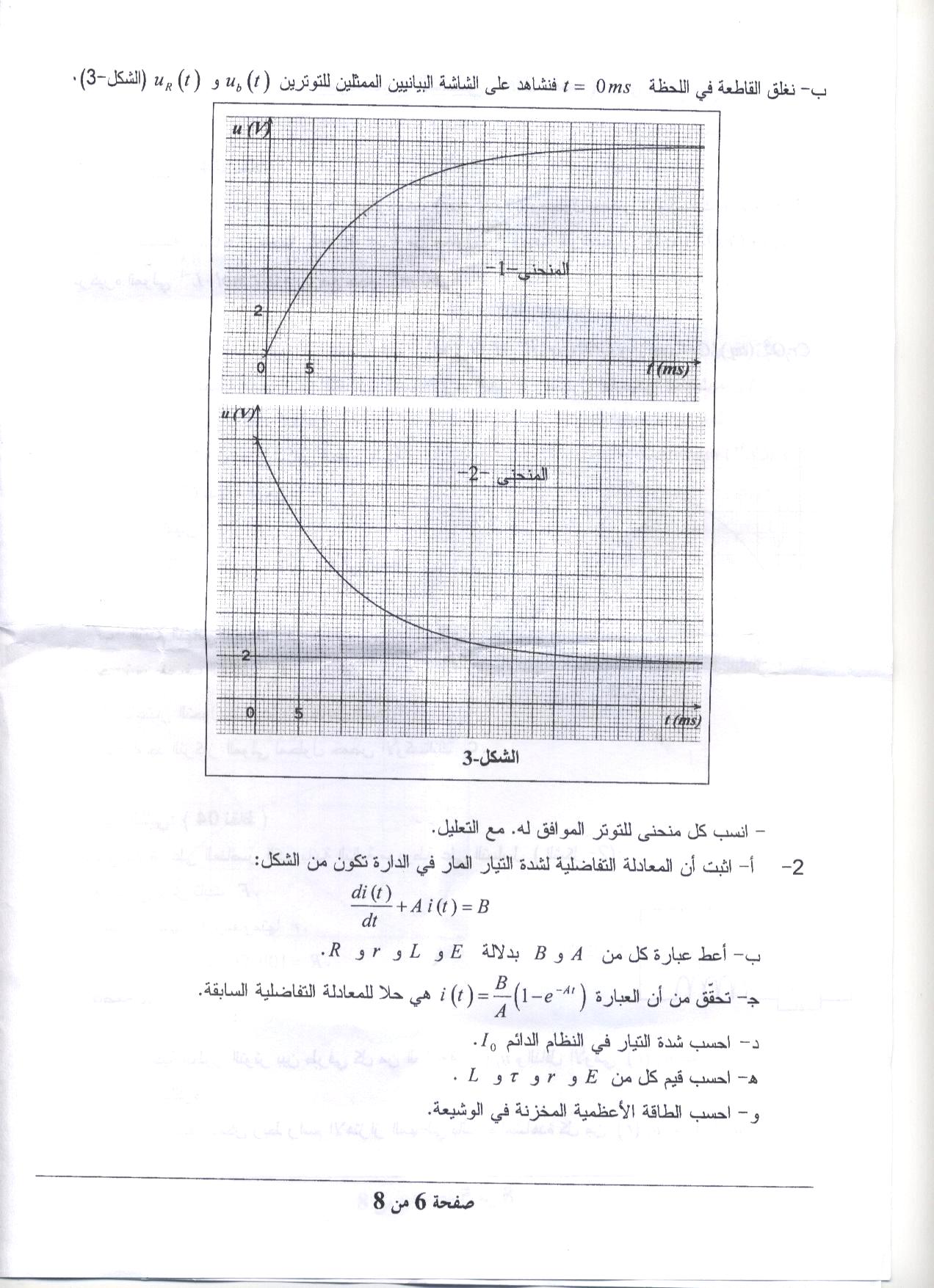 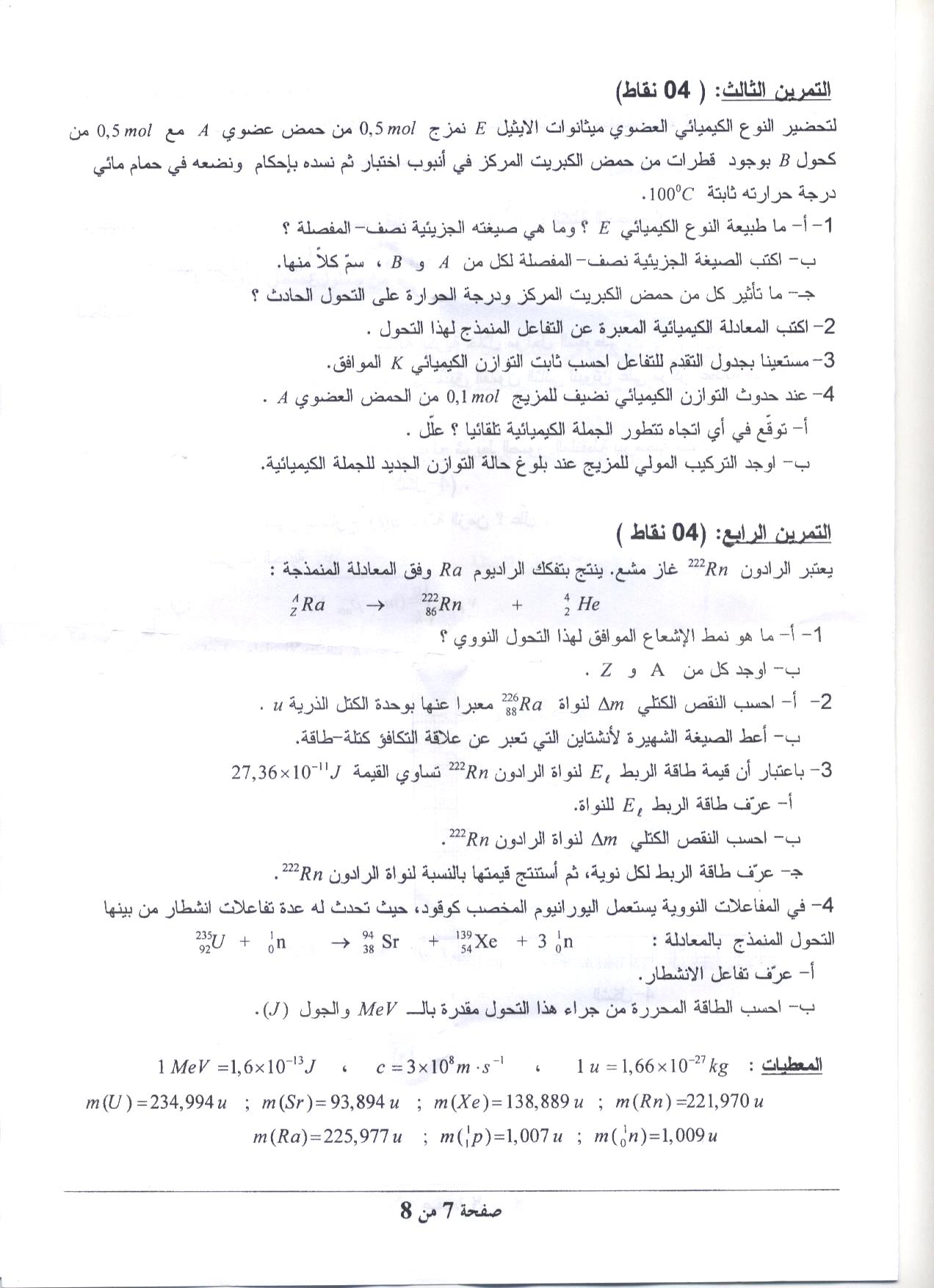 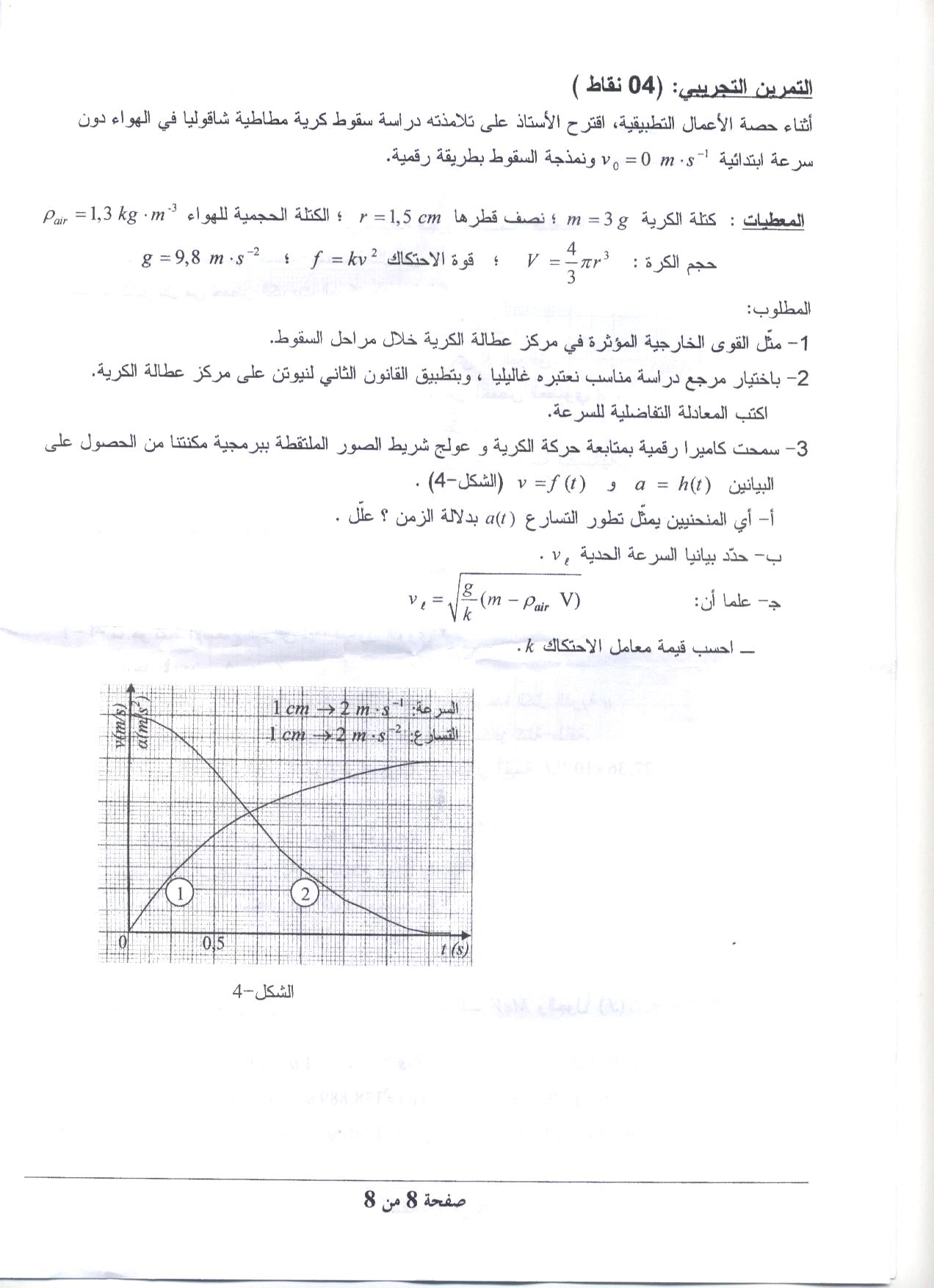 